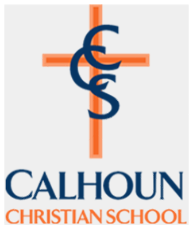 Calhoun Christian School Board of Directors  May 1st, 2023 @ 6:30 p.m.  (We were unable to meet on April 24th.  This is the rescheduled date.)Mission Statement Calhoun Christian School provides academic excellence while upholding God’s truth and challenging children to serve.Present:  Chris Cooley, Don Hughes, Nate Lauer, Ray Yager, Tina Yost-Johnson, Jeralyn Belote, Jim MerkleAbsent: Necia DiTrapani, Matt Burkart, Nate AsmaGuests:   None Meeting Opening Call to order at 6:40 p.m. Devotional and opening prayer – Chris- Matthew 18:21 forgivenessApproval of/or revisions to the agenda Motion: Ray Yeager Second: Matt BurkartApproved Unanimously Minutes Review and Approval of Minutes- Motion: Ray Yeager Second: Matt BurkartApproved Unanimously Public Comments: NoneApproval of or revisions to the agenda  Any revisions to the agenda must be approved before proceeding.   Recommended Action: Approve the agenda as printed or amended Public Comments 3 Minutes allotted per person to address the Board Chair on any relevant CCS topic. This is not a dialogue, discussion, or Q&A session. Commenters may stay for full meeting or depart when finished.  Minutes Review and Approval Recommended Action: Approve the minutes as printed or amended  Receive Correspondence/Reports – Standing Committees Administrator - Jeralyn Belote Finance – Jim Merkle - Families behind update/ collection of tuition.  No comments on tuition raised.  Building & Grounds – Don Hughes/Nate AsmaFence quote in processRoof quoteBoiler Ray will check on Sports collaboration improvements with St. Joseph and St. PhillipSafety and Security- Jeralyn- John Halder has been approved to carry for security, Quote for Security Glass.  Tina Motioned via email to approve quote subject to finance putting in budgetNate Asma seconded via email.  	Approved Unanamiously			 Technology –  Jeralyn Belote Development – Chris Cooley												 Regular Monthly Calendar Business  Approve Student Handbook – Administration looking to approve by May 22Intent to Return – Administrator DoneApprove Teacher Contract Template – No changes except for HSA ClairfiedMotion to approve:  Tina Yost JohnsonJim Merkle - 2ndUnamiousAppoint Nominating Committee:  Ray Yager and Tina Yost JohnsonNew Business Unfinished Business Board Self-Review – Board Chair (February)Board Orientation (Review of policy and procedures) (May 22)BOD Pledges – Pledge due - Due June 1st Risk Committee – Findings due Upcoming Board Calendar for May  Administrator Review - Board Chair Nominating Committee Report Due - Nominating Committee JuneStaff Evaluations - Administrator Graduation - May 26 at 6pm in the gymUpcoming School Calendar	 May 2nd -- Protect Young Eyes May 7th-13th - 9th-12th Mission trips May 15th – Awards NightMay 19th Last day for seniors May 24th -26 Middle School Finals May 26th Commencement May 29th No School Memorial Day May 30-June 2nd MS End of School Field Trip May 31-June 2 – High School FinalsJune 2nd Half Day and Last Day of SchoolMember Comment  Diversity and inclusion- Tina; Newsies group being developed, Announcements  Adjourn Meeting & Close in prayer (requires unanimous concurrence) Motion to Adj- Ray Yager2nd- Chris CooleyClose in Prayer 8:25 pmRegular Monthly Calendar Business Board Self Review - Board ChairApprove tuition rates for next year - Finance Committee -- Completed at Jan. MeetingNew BusinessUnfinished BusinessBoard Orientation (Review of policy and procedures)BOD Pledges – Pledge dueRisk Committee – Findings dueJune 30 School Finances Report - Finance CommitteeMember Comment: Discussed Implicit bias training and need. Tina has meeting with proposed team.   AnnouncementsUpcoming Board Calendar MarchAnnual Fundraising Auction - Development/AdministratorAppoint Nominating CommitteeApprove Student Handbook - Education CommitteeUpcoming School Calendar	March 8-10th Mid Quarter Parent Teacher Conferences & Middle School MeetingMarch 14th Kindergarten & Preschool Roundup March 17th Half Day 11:30 No Daycare March 18th Annual Spring Fundraiser March 27-31st No School Spring Break Adjourn Meeting & Close in prayer (requires unanimous concurrence)Motion: Ray YagerSecond: Matt BurkartApproved UnanimouslyEnd 8:04 pm